ONE BULLDOG BLVD		812.934.5175 ext. 13202		agarrett@batesville.k12.in.us	BATESVILLE, IN 47006		812.528.6683 (cell)		www.batesvillebasketball.com  BATESVILLE BASKETBALL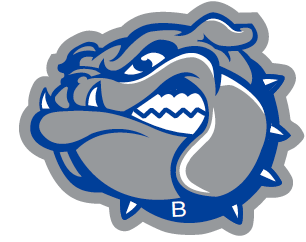 Conference Championships: 63,70,71,75,77,79,81,82,83,88,		Varsity Coach: Aaron A. Garrett94,95,96,97,03,06,07,08						Associate Head Coach: Andy Allen Sectional Championships: 27,33,3440,41,44,43,45,49,50,51,		Varsity Assistant: Blaine Gellert 52,63,71,74,76,79,83,89,94,95,96,97,00,01,02,06,07,08,11,19		Junior Varsity: Jay GerkinRegional Championships:	34,43,51,52,71,94,01,07,08,11		Freshman: Scott HendersonSemi-State Championships: 43,01					Eighth Grade: Tyler Burcham								Seventh Grade: Garrett Burkhart	Dear Batesville Bulldog,I hope this correspondence finds you in happiness and good health. The basketball program at Batesville is going to hold its ninth annual Alumni game on November 29, 2019. The goal of this event is to highlight the tremendous tradition of Batesville Basketball, to which you have directly contributed. This season marks the 100th SEASON OF BATESVILLE BASKETBALL! It is my hope that you will be able to join us and reminisce with former teammates. I cherish this day as an opportunity to see so many former players again. Even if you elect not to play, please join us that day. The games will be played at Batesville High School and the schedule is as follows:1:00 p.m.: All former players can participate. *This may change depending on number of participants. If a second game needs to be added, I will communicate the change via email. We will have officials and special game rules (i.e running clock). I hope this day of basketball is enjoyable for all while allowing us to unite the program all the way through to the current players. Admission will be $5.00 for fans attending the game. We hope to offset all costs and raise funds for the basketball program. Additionally, if any of you have interest in sponsoring or a contact that would be interested, please forward them information. We do $100 sponsorships and sponsors are included on the t-shirt. Sponsors from our golf outing this summer are already included. I do ask that all players complete the enclosed form or if your information has not changed, you can just respond via email as to your availability to play in the game. Please help spread the word of this event as you come in contact with other Bulldogs.Respectfully,Aaron A. Garrett